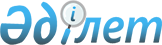 О внесении изменений и дополнения в некоторые приказыПриказ Председателя Агентства по защите и развитию конкуренции Республики Казахстан от 19 июля 2023 года № 10. Зарегистрирован в Министерстве юстиции Республики Казахстан 24 июля 2023 года № 33136
      Примечание ИЗПИ!Порядок введения в действие см. п. 4.
      ПРИКАЗЫВАЮ:
      1. Утвердить прилагаемый перечень некоторых приказов, в которые вносятся изменения и дополнение.
      2. Департаменту экономической концентрации и контроля государственных предприятий Агентства по защите и развитию конкуренции Республики Казахстан (далее – Агентство) в установленном законодательством Республики Казахстан порядке обеспечить:
      1) государственную регистрацию настоящего приказа в Министерстве юстиции Республики Казахстан;
      2) размещение настоящего приказа на интернет-ресурсе Агентства после его официального опубликования.
      3. Контроль за исполнением настоящего приказа возложить на курирующего заместителя Председателя Агентства. 
      4. Настоящий приказ вводится в действие по истечении шестидесяти календарных дней после дня его первого официального опубликования.
      "СОГЛАСОВАН"Министерство национальной экономики Республики Казахстан
      "СОГЛАСОВАН"Министерство финансовРеспублики Казахстан Перечень некоторых приказов, в которые вносятся изменения и дополнение
      1. В приказе Министра национальной экономики Республики Казахстан от 14 декабря 2017 года № 416 "Об утверждении Методики оценки экономической концентрации на товарных рынках" (зарегистрирован в Реестре государственной регистрации нормативных правовых актов под № 16161):
      в Методике оценки экономической концентрации на товарных рынках, утвержденной указанным приказом:
      пункт 2 изложить в следующей редакции:
      "2. Методика определяет механизм оценки экономической концентрации на товарных рынках антимонопольным органом.";
      пункт 9 изложить в следующей редакции:
      "9. В случае, если лица, участвующие в сделке (группа лиц), осуществляют деятельность по реализации аналогичных или взаимозаменяемых товаров и (или) при наличии признаков ограничения конкуренции, антимонопольным органом проводится анализ состояния конкуренции на товарном рынке в соответствии со статьей 196 Кодекса и пунктом 7 Методики по проведению анализа состояния конкуренции на товарных рынках, утвержденной приказом Председателя Агентства по защите и развитию конкуренции Республики Казахстан от 3 мая 2022 года № 13 (зарегистрирован в Реестре государственной регистрации нормативных правовых актов под № 27883).".
      2. В приказе Министра национальной экономики Республики Казахстан от 29 декабря 2017 года № 442 "Об утверждении Методики оценки экономической концентрации на финансовых рынках" (зарегистрирован в Реестре государственной регистрации нормативных правовых актов под № 16226):
      в Методике оценки экономической концентрации на финансовых рынках, утвержденной указанным приказом:
      пункт 9 изложить в следующей редакции:
      "9. При осуществлении деятельности по реализации аналогичных или взаимозаменяемых финансовых услуг лицами, участвующими в сделке (группой лиц), и (или) наличия признаков ограничения конкуренции, антимонопольным органом проводится анализ состояния конкуренции в отношении финансовых организаций в соответствии с Методикой по проведению анализа состояния конкуренции на рынках финансовых услуг, утвержденной приказом Председателя Агентства по защите и развитию конкуренции Республики Казахстан от 29 апреля 2022 года № 12 (зарегистрирован в Реестре государственной регистрации нормативных правовых актов под № 27836) (далее - Методика № 12).";
      пункт 11 изложить в следующей редакции:
      "11. По результатам анализа состояния конкуренции в отношении финансовых организаций совокупная доля участников экономической концентрации на финансовом рынке составляет:
      не более чем двух финансовых организаций, которым принадлежат наибольшие доли на соответствующем рынке финансовых услуг пятьдесят и более процентов;
      не более чем трех финансовых организаций, которым принадлежат наибольшие доли на соответствующем рынке финансовых услуг семьдесят и более процентов;
      антимонопольным органом производится расчет показателей состояния конкуренции при совершении экономической концентрации в соответствии с Методикой № 12.
      Экономическая концентрация запрещается, если она приводит к ограничению конкуренции.".
      3. В приказе Министра национальной экономики Республики Казахстан от 28 февраля 2017 года № 103 "Об утверждении Методики по проведению обследования товарных рынков, на которых будут создаваться государственные предприятия и юридические лица, более пятидесяти процентов акций (долей участия в уставном капитале) которых принадлежат государству, и аффилированные с ними юридические лица и (или) осуществляться ими дополнительные виды деятельности" (зарегистрирован в Реестре государственной регистрации нормативных правовых актов под № 14948):
      в Методике по проведению обследования товарных рынков, на которых будут создаваться государственные предприятия и юридические лица, более пятидесяти процентов акций (долей участия в уставном капитале) которых принадлежат государству, и аффилированные с ними юридические лица и (или) осуществляться ими дополнительные виды деятельности, утвержденной указанным приказом:
      пункт 3 изложить в следующей редакции:
      "3. При проведении обследования товарного рынка, на котором будет создаваться и (или) осуществлять дополнительные виды деятельности государственные предприятия и юридические лица, в качестве исходной информации используется:
      1) данные государственной статистической отчетности, характеризующие деятельность субъектов рынка;
      2) сведения, полученные от министерств и ведомств, их территориальных подразделений (по запросу антимонопольного органа);
      3) сведения, полученные от местных исполнительных и представительных органов;
      4) сведения, полученные от физических и юридических лиц;
      5) данные собственных исследований антимонопольного органа и его территориальных подразделений;
      6) данные ассоциаций, общественных объединений, Национальной палаты предпринимателей Республики Казахстан "Атамекен";
      7) данные маркетинговых, социологических исследований, выборочных опросов и анкетирования субъектов рынка, граждан, общественных организаций.";
      пункт 5 изложить в следующей редакции:
      "5. В течение шестидесяти календарных дней с момента поступления ходатайства антимонопольный орган проводит обследование товарных рынков, на которых будут осуществлять дополнительные виды деятельности государственные предприятия и юридические лица, включающее следующие этапы:
      1) при расширении и (или) изменении осуществляемых видов деятельности государственные предприятия и юридические лица предоставляют в антимонопольный орган и его территориальные подразделения ходатайство о предоставлении согласия на расширение и (или) изменение осуществляемых видов деятельности государственными предприятиями, юридическими лицами, более пятидесяти процентов акций (долей участия в уставном капитале) которых принадлежат государству, и аффилированными с ними юридическими лицами, по форме, согласно приложению 2 к настоящей Методике, с приложением ранее выданных согласий антимонопольного органа;
      2) определение на соответствие дополнительных, а также осуществляющих видов деятельности государственного предприятия и юридического лица требованиям законодательства Республики Казахстан;
      3) определение товарного рынка и его географических границ, на котором будет осуществлять дополнительные виды деятельности государственные предприятия и юридические лица;
      4) определение количества субъектов рынка, действующих на товарном рынке в разрезе субъектов частного предпринимательства и государственных юридических лиц, с целью недопущения дублирования осуществляемых видов деятельности;
      5) проведение обследования товарного рынка на возможные сценарии развития товарного рынка при участии в нем государственного предприятия и юридического лица;
      6) подготовка Заключения.";
      дополнить пунктом 5-1 следующего содержания:
      "5-1. В случае, если представленное ходатайство не соответствует форме, согласно приложению 2 к настоящей Методике, антимонопольный орган либо его территориальное подразделение в течение десяти рабочих дней со дня получения ходатайства, указывают лицу, его направившему, каким требованиям не соответствует ходатайство для приведения его в соответствие.
      Ходатайство приводится в соответствие с требованиями в течение пяти рабочих дней со дня получения указаний. 
      В случае неприведения ходатайства в установленный срок в соответствие с требованиями, указанными в приложении 2 к настоящей Методике, антимонопольный орган либо его территориальное подразделение возвращают ходатайство лицу, его направившему.
      При рассмотрении ходатайства, в компетенцию антимонопольного органа входит рассмотрение действующих видов деятельности на предмет исключения.
      Антимонопольный орган и его территориальные подразделения отказывают в согласовании ходатайства, если расширение и (или) изменение осуществляемых видов деятельности ведет к ограничению конкуренции.";
      приложения 1 и 2 изложить в редакции согласно приложениям 1 и 2 к настоящему Перечню некоторых приказов, в которые вносятся изменения и дополнение.
      4. В приказе Председателя Агентства по защите и развитию конкуренции Республики Казахстан от 28 марта 2022 года № 4 "Об утверждении Правил проведения мониторинга деятельности государственных предприятий, юридических лиц, более пятидесяти процентов акций (долей участия в уставном капитале) которых принадлежат государству, и аффилированных с ними лиц на предмет получения согласия антимонопольного органа при создании, расширении и (или) изменении осуществляемых видов деятельности, а также осуществления исключительно тех видов деятельности, на которые получено согласие антимонопольного органа" (зарегистрирован в Реестре государственной регистрации нормативных правовых актов под № 27308):
      в Правилах проведения мониторинга деятельности государственных предприятий, юридических лиц, более пятидесяти процентов акций (долей участия в уставном капитале) которых принадлежат государству, и аффилированных с ними лиц на предмет получения согласия антимонопольного органа при создании, расширении и (или) изменении осуществляемых видов деятельности, а также осуществления исключительно тех видов деятельности, на которые получено согласие антимонопольного органа, утвержденных указанным приказом:
      пункт 4 изложить в следующей редакции:
      "4. Мониторинг проводится в соответствии с планами-графиками, ежегодно утверждаемыми приказом руководителя антимонопольного органа (в отношении объектов мониторинга, находящихся в республиканской собственности) и приказами руководителей территориальных подразделений антимонопольного органа (в отношении объектов мониторинга, находящихся в коммунальной собственности) по форме согласно приложению к настоящим Правилам.
      Срок проведения мониторинга составляет не более двух месяцев. В случае выявления аффилированных лиц объекта мониторинга, срок проведения мониторинга продлевается приказом руководителя антимонопольного органа и приказами руководителей территориальных подразделений антимонопольного органа на три месяца.";
      пункт 7 изложить в следующей редакции:
      "7. Проведение мониторинга включает следующие этапы:
      1) сбор и обработку информации от центральных государственных и местных исполнительных органов, а также объектов мониторинга;
      2) проведение анализа полученной информации на предмет выявления фактов создания, расширения и (или) изменения осуществляемых видов деятельности объектов мониторинга без получения согласия антимонопольного органа, а также фактов осуществления видов деятельности, на которые не было получено согласие антимонопольного органа;
      3) проведение анализа полученной информации на предмет соответствия Перечню видов деятельности, осуществляемых государственными предприятиями, юридическими лицами, более пятидесяти процентов акций (долей участия в уставном капитале) которых принадлежат государству, и аффилированными с ними лицами, утвержденному постановлением Правительства Республики Казахстан от 28 декабря 2015 года № 1095;
      4) подготовка заключения на предмет соответствия деятельности объекта мониторинга требованиям законодательства Республики Казахстан в области защиты конкуренции.".
      5. В приказе Председателя Агентства по защите и развитию конкуренции Республики Казахстан от 20 апреля 2022 года № 9 "Об утверждении Правил выдачи заключения на предмет соответствия законодательству Республики Казахстан в области защиты конкуренции" (зарегистрирован в Реестре государственной регистрации нормативных правовых актов под № 27771):
      в Правилах выдачи заключения на предмет соответствия законодательству Республики Казахстан в области защиты конкуренции, утвержденных указанным приказом:
      пункт 1 изложить в следующей редакции:
      "1. Настоящие Правила выдачи заключения на предмет соответствия законодательству Республики Казахстан разработаны в соответствии с подпунктом 2) пункта 2 статьи 41 Бюджетного кодекса Республики Казахстан (далее – Кодекс) и определяют порядок выдачи заключения на предмет его соответствия законодательству Республики Казахстан в области защиты конкуренции". Ходатайство о предоставлении согласия на создание государственного предприятия, юридического лица, более пятидесяти процентов акций (долей участия в уставном капитале) которых принадлежат государству, и аффилиированные с ними юридические лица
      В соответствии с пунктом 6 статьи 192 Предпринимательского кодекса РеспубликиКазахстан прошу предоставить согласие на создание _______________________________,видом (видами) деятельности которого (полное наименование юридического лица) будет(будут) являться ________________________________________________________________.                   (наименование вида (видов) деятельности и ОКЭД)
      К настоящему ходатайству прилагаются материалы согласно приложению к настоящей форме.
      Предоставляемые материалы пронумерованы и прошиты (электронный носитель прилагается).
      Полноту и достоверность прилагаемых материалов и сведений подтверждаю.
      Подпись первого руководителя       государственного органа       или организации Перечень материалов и сведений, предоставляемых в антимонопольный орган для получения согласия на создание государственного предприятия, юридического лица, более пятидесяти процентов акций (долей участия в уставном капитале) которых принадлежат государству, и аффилиированные с ними юридические лица (далее – субъект рынка)
      Примечание. На каждый вопрос представляется исчерпывающий ответ. При невозможности предоставить полную информацию предоставляется оценочная или прогнозная информация с указанием на то, что она является оценочной или прогнозной, а также указываются источники ее получения и использованные методы оценки и прогноза. Ходатайство о предоставлении согласия на расширение и (или) изменение осуществляемых видов деятельности государственными предприятиями, юридическими лицами, более пятидесяти процентов акций (долей участия в уставном капитале) которых принадлежат государству, и аффилированными с ними юридическими лицами
      В соответствии с пунктом 4 статьи 192 Предпринимательского кодекса РеспубликиКазахстан прошу предоставить согласие на расширение и (или) изменение осуществляемыхвидов деятельности __________________________________________, в следующей редакции:              (полное наименование юридического лица)______________________________________________________________________________.                   (наименование вида (видов) деятельности и ОКЭД).
      К настоящему письму прилагаются материалы согласно приложению к настоящей форме.
      Полноту и достоверность прилагаемых материалов и сведений подтверждаю.
      Подпись первого руководителя       государственного органа       или организации Перечень материалов и сведений, предоставляемых в антимонопольный орган при согласовании и (или) изменении осуществляемых видов деятельности государственными предприятиями, юридическими лицами, более пятидесяти процентов акций (долей участия в уставном капитале) которых принадлежат государству, и аффилиированных с ними лиц (далее – субъект рынка)
      Примечание. На каждый вопрос представляется исчерпывающий ответ. При невозможности предоставить полную информацию предоставляется оценочная или прогнозная информация с указанием на то, что она является оценочной или прогнозной, а также указываются источники ее получения и использованные методы оценки и прогноза.
					© 2012. РГП на ПХВ «Институт законодательства и правовой информации Республики Казахстан» Министерства юстиции Республики Казахстан
				
      Председатель Агентства позащите и развитию конкуренцииРеспублики Казахстан 

М. Омаров
Утвержден приказом
Агентства по защите и
развитию конкуренции
Республики Казахстан
от 19 июля 2023 года № 10Приложение 1
к Перечню некоторых приказов, 
в которые вносятся изменения 
и дополнениеПриложение 1
к Методике по проведению
обследования товарных рынков,
на которых будут создаваться
государственные предприятия и
юридические лица, более
пятидесяти процентов акций
(долей участия в уставном
капитале) которых принадлежат
государству, и аффилированные
с ними юридические лица и
(или) осуществляться ими
дополнительные виды
деятельностиФормаПервому руководителю 
антимонопольного органа или
его территориальных
подразделений
___________________________
от__________________________
(полное наименование заявителя)Приложение к форме
ходатайства о создании
государственного предприятия,
юридического лица, более
пятидесяти процентов акций
(долей участия в уставном
капитале) которых принадлежат
государству, и
аффилиированные с ними
юридические лица
1
Контактное лицо
Указывается фамилия, имя, отчество (при его наличии), должность, адрес, телефон с приложением документа, подтверждающего его полномочия
2
Цель создания субъекта рынка
Перечисляются обоснования создания субъекта рынка. Указываются причины, по которым планируемые товары (работы, услуги) не могут реализовываться частным сектором или действующими субъектами квазигосударственного сектора
3
Организационно-правовая форма создаваемого субъекта рынка
Указывается организационно-правовая форма
4
Виды деятельности создаваемого субъекта рынка
Перечисляются все виды деятельности создаваемого субъекта рынка (с указанием статистических кодов)
5
Величина уставного капитала создаваемого субъекта рынка
Указывается сумма уставного капитала с указанием источника его формирования
6
Категория создаваемого субъекта рынка (субъект малого, среднего или крупного предпринимательства)
Указывается среднегодовая численность работников и среднегодовой доход создаваемого субъекта рынка (в целях определения категории создаваемого субъекта рынка)
7
Сведения об учредителях (участниках) создаваемого субъекта рынка
1) фамилия, имя, отчество (при его наличии);
2) количества акций (долей участия, паев) в уставном капитале создаваемого субъекта рынка и их номинальной стоимости;
3) доли в процентах от общего числа акций (долей участия, паев) с правом голоса в уставном капитале создаваемого субъекта рынка;
4) прав и полномочий по отношению к создаваемому субъекту рынка
8
Сведения о лицах, входящих в одну группу лиц с создаваемым субъектом рынка
Сведения о лицах, прямо и косвенно контролирующих каждого из учредителей (участников) создаваемого субъекта рынка с указанием наименования, адреса и видов деятельности Сведения об участии лиц, прямо и косвенно контролирующих каждого из учредителей (участников) создаваемого субъекта рынка, в иных юридических лицах, в том числе в иностранных с указанием наименования, адреса и видов деятельности
Сведения о прямом и косвенном участии каждого из учредителей (участников) создаваемого субъекта рынка в иных юридических лицах, в том числе в иностранных с указанием наименования, адреса и видов деятельности
9
Границы товарного рынка, в которых планируется осуществление деятельности создаваемого субъекта рынка
Потребительские свойства каждого из планируемых к реализации товаров (работ, услуг), сведения по их взаимозаменяемости с другими товарами (работами, услугами) Административные границы (район, город, область) на территории, которых будет реализовываться продукция создаваемого субъекта рынка
10
Сведения об общих объемах потребности в товаре (работе, услугах) реализацию которых планирует осуществлять создаваемый субъект рынка
Сведения предоставляются по каждому виду деятельности, которые будут осуществляться создаваемым субъектом рынка (в натуральных показателях)
11
Планируемые объемы реализации товаров (работ, услуг) создаваемого субъекта рынка на трехлетний период с момента создания
Сведения предоставляются по каждому виду деятельности, которая будет осуществлять создаваемый субъект рынка (в стоимостном и натуральном показателях)
12
Перечень потенциальных потребителей товара (работе, услугах) реализацию которых планирует осуществлять создаваемый субъект рынка
Перечисляются все потенциальные потребители. Отдельно представляются сведения о потребителях услуг, доля которых в общем объеме каждого вида деятельности создаваемого субъекта рынка будет превышать 25%
13
Рассмотрение возможности создания субъекта рынка посредством реализации механизма государственно-частного партнерства в рамках действующего законодательства Республики Казахстан
Размещается запрос выражения интереса о создании субъекта рынка посредством реализации механизма государственно-частного партнерства, на официальном интернет-ресурсе: государственного органа или юридического лица принявшего решение о создании субъекта рынка; Центра развития государственно-частного партнерства (по республиканским проектам) либо юридическими лицами, определяемыми местными исполнительными органами областей, городов республиканского значения и столицы, уполномоченные на проведение экспертизы (по местным проектам); Национальной палаты предпринимателей Республики Казахстан "Атамекен", ее территориальных подразделений (филиалы/представительства), а также размещение информации на иных интернет-ресурсах и в периодических печатных изданиях, в зависимости от специфики инициируемых проектов государственно-частного партнерства, для публичного обсуждения не менее 30 календарных дней до момента подачи ходатайства Указываются итоги проведения публичных обсуждений: Представляется Протокол публичных обсуждений с официального сайта государственного органа или юридического лица, принявшего решение о создании субъекта рынка, Центра развития государственно-частного партнерства либо юридических лиц, определенных местными исполнительными органами уполномоченными на проведение экспертизы, Национальной палаты предпринимателей Республики Казахстан "Атамекен", ее территориальных подразделений (филиалы/представительства)
14
Сведения полученные от Национальной палаты предпринимателей Республики Казахстан "Атамекен", ее территориальных подразделений, Центра развития государственно-частного партнерства, либо от юридических лиц, определенных местным исполнительным органами уполномоченными на проведение экспертизы проектов государственно-частного партнерства
Представляется позиция Центра развития государственно-частного партнерства, (по республиканским проектам) либо юридическими лицами, определяемыми местными исполнительными органами областей, городов республиканского значения и столицы, уполномоченные на проведение экспертизы (по местным проектам); Национальной палатой предпринимателей Республики Казахстан "Атамекен", ее территориальными подразделениями (филиалами/представительства) о целесообразности создания государственного предприятия
15
Сведения о субъектах рынка, осуществляющих свою деятельность на аналогичном либо взаимозаменяемом товарном рынке
Предоставляется информация о существующих конкурентах, осуществляющих аналогичные либо взаимозаменяемые виды деятельности в пределах этих же географических границ
16
Источники финансирования создаваемого субъекта рынка, в том числе через выполнение заказа государства 
Указываются прогнозные доходы создаваемого субъекта рынка на трехлетний период с момента его создания, с указанием источника финансирования (в цифровом и процентном соотношении), а также прогнозируемая рентабельность
17
Период деятельности создаваемого субъекта рынка
Указываются предполагаемый срок деятельности создаваемого субъекта рынка, с учетом окупаемости и указанием возможного срока отчуждения не менее 50 % акций, (долей участия в уставном капитале)
18
Общий объем реализованных товаров (работ, услуг), реализацию которых планирует осуществлять создаваемый субъект рынка
Предоставляются сведения по объему оборота реализации, экспорта и импорта товара (работ, услуг) в пределах географических границ рынка, где планируется реализация создаваемым субъектом рынка своей продукции (товара, работ, услуг) Объемы реализации указываются в натуральном и стоимостном показателях с указанием статистических и таможенных кодов за календарный год и за последний отчетный период с начала года подачи
19
Общий объем экспорта и импорта товаров, реализацию которых планирует осуществлять создаваемый субъект рынка
Предоставляются сведения по объему оборота реализации, экспорта и импорта товара (работ, услуг) в пределах географических границ рынка, где планируется реализация создаваемым субъектом рынка своей продукции (товара, работ, услуг) Объемы реализации указываются в натуральном и стоимостном показателях с указанием статистических и таможенных кодов за календарный год и за последний отчетный период с начала года подачи
20
Дополнительные материалы необходимые к рассмотрению ходатайства
Копия проекта Устава создаваемого субъекта рынка (на государственном и русском языках) Копия действующего Устава субъекта рынка, если субъект рынка создается путем преобразования (на государственном и русском языках)Приложение 2
к Перечню некоторых приказов, 
в которые вносятся изменения 
и дополнениеПриложение 2
к Методике по проведению
обследования товарных рынков,
на которых будут создаваться
государственные предприятия и
юридические лица, более пятидесяти
процентов акций (долей участия
в уставном капитале) которых
принадлежат государству, и
аффилированные с ними
юридические лица и (или)
осуществляться ими
дополнительные виды
деятельностиФорма
Первому руководителю
антимонопольного органа или
его территориальных подразделений
___________________________
от__________________________
(полное наименование заявителя)Приложение
к форме ходатайства о
расширение и (или) изменение
осуществляемых видов
деятельности государственными
предприятиями, юридическими
лицами, более пятидесяти
процентов акций (долей участия
в уставном капитале) которых
принадлежат государству, и
аффилиированных с ними
юридическими лицами
1
Контактное лицо 
Указывается фамилия, имя, отчество (при его наличии), должность, адрес, телефон с приложением документа, подтверждающего его полномочия 
2
Цель расширения и (или) изменения осуществляемых видов деятельности субъекта рынка
Указываются причины, по которым планируемые товары (работы, услуги) не могут реализовываться частным сектором. Перечисляются обоснования расширения и (или) изменения осуществляемых видов деятельности субъекта рынка
3
Виды деятельности субъекта рынка в соответствии с Уставом
 Перечисляются все виды деятельности субъекта рынка (с указанием статистических кодов ОКЭД) 
4
Планируемые виды деятельности субъекта рынка в соответствии с Уставом
 Перечисляются все планируемые виды деятельности субъекта рынка (с указанием статистических кодов ОКЭД) 
5
Сведения об учредителях (участниках) субъекта рынка
Перечисляется общая информация по каждому учредителю (участнику) с указанием: количества акций (долей участия, паев) в уставном капитале создаваемого субъекта рынка и их номинальной стоимости; доли в процентах от общего числа акций (долей участия, паев) с правом голоса в уставном капитале создаваемого субъекта рынка; прав и полномочий по отношению к создаваемому субъекту рынка
6
 Сведения о лицах, входящих в одну группу лиц с субъектом рынка 
Сведения о лицах, прямо и косвенно контролирующих каждого из учредителей (участников) субъекта рынка с указанием наименования, адреса и видов деятельности Сведения об участии лиц, прямо и косвенно контролирующих каждого из учредителей (участников) субъекта рынка, в иных юридических лицах, в том числе в иностранных с указанием наименования, адреса и видов деятельности Сведения о прямом и косвенном участии каждого из учредителей (участников) субъекта рынка в иных юридических лицах, в том числе в иностранных с указанием наименования, адреса и видов деятельности
7
Границы товарного рынка, в которых планируется осуществление деятельности субъекта рынка
Потребительские свойства каждого из планируемых к реализации товаров (работ, услуг), сведения по их взаимозаменяемости с другими товарами (работами, услугами) Административные границы (район, город, область) на территории, которых будет реализовываться продукция создаваемого субъекта рынка 
8
 Сведения об общих объемах потребности в товаре (работе, услугах) реализацию которых планирует осуществлять создаваемый субъект рынка 
Сведения предоставляются по каждому виду деятельности, которые будут осуществляться субъектом рынка (в натуральных показателях) 
9
 Планируемые объемы реализации товаров (работ, услуг) субъекта рынка на трехлетний период 
Сведения предоставляются по каждому виду деятельности, которая будет осуществлять субъект рынка (в стоимостном и натуральном показателях) 
10
Перечень потенциальных потребителей товара (работе, услугах) реализацию которых планирует осуществлять субъект рынка
Перечисляются все потенциальные потребители. Отдельно представляются сведения о потребителях услуг, доля которых в общем объеме каждого вида деятельности субъекта рынка будет превышать 25%
11
Сведения о субъектах рынка, осуществляющих свою деятельность на аналогичном либо взаимозаменяемом товарном рынке
Информация предоставляется о существующих конкурентах, осуществляющих аналогичные либо взаимозаменяемые виды деятельности в пределах этих же географических границ 
12
Общий объем реализованных товаров (работ, услуг), реализацию которых планирует осуществлять субъект рынка
Сведения предоставляются по объему оборота реализации, экспорта и импорта товара (работ, услуг) в пределах географических границ рынка, где планируется реализация создаваемым субъектом рынка своей продукции (товара, работ, услуг) Объемы реализации указываются в натуральном и стоимостном показателях с указанием статистических и таможенных кодов за календарный год и за последний отчетный период с начала года подачи
13
Общий объем экспорта и импорта товаров, реализацию которых планирует осуществлять субъект рынка
Сведения предоставляются по объему оборота реализации, экспорта и импорта товара (работ, услуг) в пределах географических границ рынка, где планируется реализация создаваемым субъектом рынка своей продукции (товара, работ, услуг) Объемы реализации указываются в натуральном и стоимостном показателях с указанием статистических и таможенных кодов за календарный год и за последний отчетный период с начала года подачи
14
Дополнительные материалы необходимые к рассмотрению ходатайства
Копия действующего Устава субъекта рынка, если субъект рынка создается путем преобразования (на государственном и русском языках)